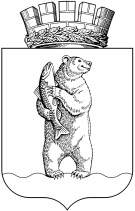 Администрациягородского округа АнадырьПОСТАНОВЛЕНИЕот 5 апреля 2022 г.                                                                                           №155В соответствии с пунктом 4 статьи 220.2 Бюджетного кодекса Российской Федерации, Постановлением Администрации городского округа Анадырь от 23 декабря 2021 г. №953 «О наделении Управления финансов, экономики и имущественных отношений Администрации городского округа Анадырь отдельными функциями по исполнению бюджета городского округа Анадырь»,ПОСТАНОВЛЯЮ:1.	Внести в Постановление Администрации городского округа Анадырь от 18 января 2022 г. №16 «О порядке определения объема и условий предоставления субсидии муниципальным бюджетным образовательным учреждениям городского округа Анадырь на иные цели, в целях компенсации части платы, взимаемой с родителей (законных представителей) за присмотр и уход за детьми, осваивающими образовательные программы дошкольного образования в образовательных организациях городского округа Анадырь, осуществляющих образовательную деятельность» следующее изменение:пункт 2.11 Приложения №1 изложить в следующей редакции:«2.11. Перечисление субсидии осуществляется Учредителем ежемесячно на основании заявки (заявок) Учреждения и реестра родителей, (законных представителей), которые произвели оплату родительской платы и имеют право на получение компенсации части родительской платы за присмотр и уход за детьми, не позднее 25 числа месяца на лицевой счет бюджетного Учреждения, открытый в Управлении финансов, экономики и имущественных отношений Администрации городского округа Анадырь.». 2.	Настоящее постановление опубликовать в газете «Крайний Север», а также разместить на официальном информационно-правовом ресурсе городского округа Анадырь www.novomariinsk.ru. 3.	Настоящее постановление вступает в силу со дня официального опубликования и распространяет свое действие на правоотношения, возникшие с 1 января 2022 г. 4.	Контроль за исполнением настоящего постановления возложить на заместителя Главы Администрации городского округа Анадырь – начальника Управления по социальной политике Администрации городского округа Анадырь Мартынюк Е.Г.И.о. главы Администрации 			 	                    	       С.Б. СпицынО внесении изменения в Постановление Администрации городского  округа  Анадырь            от 18 января 2022 г. №16